Plazi - test11.	Jak se jmenuje společný vývod trávicí, vylučovací a pohlavní soustavy u plazů?A)	ocasB)	kloakaC)	řitní otvor2.	Mezi které živočichy patří Kareta obrovskáA)	ještěryB)	želvyC)	hady3.	Do které skupiny patří Slepýš křehký?A)	krokodýliB)	hadiC)	ještěři4.	Čím dýchají mláďata plazů?A)	žábryB)	plícemiC)	plicními vaky5.	Na obrázku je: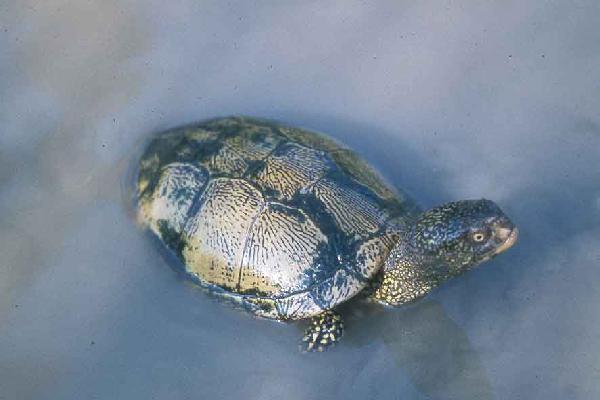 A)	Želva bahenníB)	Gaviál indickýC)	Želva sloní6.	Jaké vjemy přenáší rozeklaný jazyk ještěrů a hadů?A)	sluchB)	hmat a chuťC)	hmat a sluch7.	Ve kterém geologickém období byli nejrozšířenějšími obratlovci dinosauři?A)	v prvohoráchB)	v druhohoráchC)	v třetihorách8.	Na obrázku je: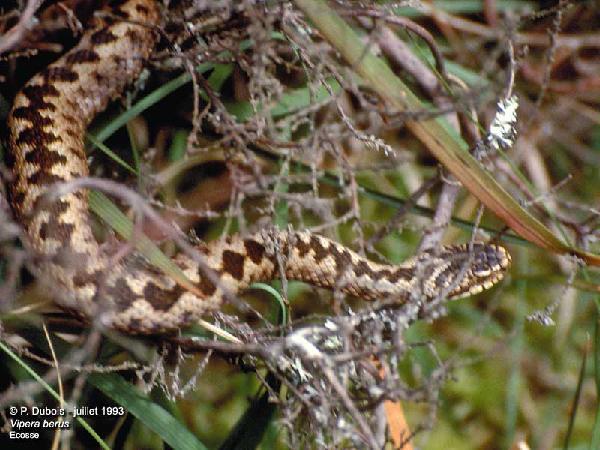 A)	Zmije obecnáB)	Mamba černáC)	Užovka obojková9.	Jak nazýváme částečné obnovení ztraceného ocasu u ještěrek?A)	regreseB)	receseC)	regenerace10.	Který z těchto hadů svou kořist neusmrtí jedem?A)	Kobra indickáB)	Hroznýš královskýC)	Zmije obecná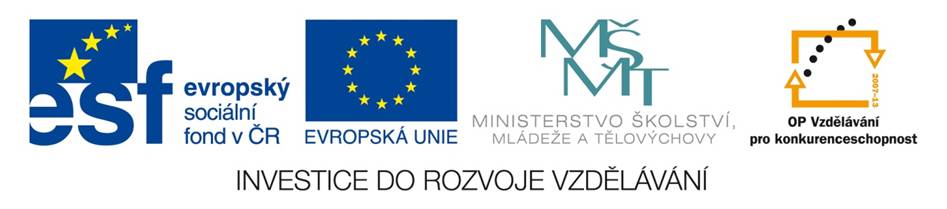 